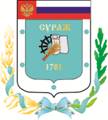 Контрольно-счетная палата Суражского муниципального района243 500, Брянская область, г. Сураж, ул. Ленина, 40  Тел. (48330) 2-11-45, E-mail:c.palata@yandex.ruЗаключениеКонтрольно-счетной палаты Суражского муниципального района на  проект решения Суражского районного Совета народных депутатов «О внесении изменений и дополнений в Решение Суражского районного Совета народных депутатов № 284 от 27.12.2023 года «О бюджете Суражского муниципального района Брянской области на 2024 год и плановый период 2025 и 2026 годов».           25 марта 2024 года                                                                    г. Сураж 1.    Основание для проведения экспертизы: Федеральный закон от 07.02.2011 года  №6-ФЗ «Об общих принципах организации и деятельности контрольно-счетных органов субъектов Российской Федерации и муниципальных образований», ст. 5 Положения «О Контрольно-счетной палате Суражского муниципального района», утвержденного Решением Суражского районного Совета народных депутатов от 26.11.2021 года № 143.2.    Цель экспертизы: определение достоверности и обоснованности расходных обязательств бюджета Суражского муниципального района и проекта решения Суражского районного Совета народных депутатов «О внесении изменений и дополнений в Решение Суражского районного Совета народных депутатов № 284 от 27.12.2023года «О бюджете Суражского муниципального района Брянской области на  2024 год и плановый период 2025 и 2026 годов».3.    Предмет экспертизы: проект решения Суражского районного Совета народных депутатов «О внесении изменений и дополнений в Решение Суражского районного Совета народных депутатов № 284 от 27.12.2023года «О бюджете Суражского муниципального района Брянской области на  2024 год и плановый период 2025 и 2026 годов», материалы и документы финансово-экономических обоснований указанного проекта в части, касающейся расходных обязательств Суражского муниципального района. Общая частьПроект решения Суражского районного Совета народных депутатов «О внесении изменений и дополнений в Решение Суражского районного Совета народных депутатов № 284 от 27.12.2023года «О бюджете Суражского муниципального района Брянской области на  2024 год и плановый период 2025 и 2026 годов», представлен на экспертизу в Контрольно-счетную палату Суражского муниципального района (далее - Контрольно-счетная палата) 25 марта 2024 года.     С проектом представлена пояснительная записка, и приложения к проекту решения, соответствующие Бюджетному Кодексу.Представленным проектом Решения предлагается изменить основные характеристики бюджета муниципального образования на 2024 год и плановый период 2025-2026годов,  к которым относятся:Доходы бюджета 647531,9 тыс. рублей;Расходы бюджета 647531,9 тыс. рублей;Дефицит бюджета 0,0 тыс. рублей.Характеристика изменений представлена в таблице:	                                                                                                    тыс. рублей- доходы бюджета на 2024 год  уменьшаются на (- 8863,7) тыс. рублей, или 1,4% и составят  63868,2 тыс. рублей.- расходы бюджета на 2024 год увеличиваются на сумму 103227,6 тыс. рублей или на 15,9% и составят 750759,5 тыс. рублей.- дефицит бюджета увеличивается на  112091,3 тыс. рублей, или на 100,0% и  составит 112091,3 тыс. рублей.Основные характеристики бюджета планового периода 2025-2026 годов не изменятся, но производится уточнение бюджетной классификации с целью приведения ее в соответствие с законодательством.Внесение изменений в решение о бюджетеПредлагаемые проектом решения изменения отражены в текстовой части и приложениях к проекту решения Суражского районного Совета народных депутатов «О внесении изменений в решение Суражского районного Совета народных депутатов «О бюджете Суражского муниципального района на 2024 год и на плановый период 2025 и 2026 годов».Скорректирована текстовая часть решения  о бюджете в части основных характеристик бюджета (пункт 1). Изменения вносятся в пункт 12 с целью изменения ассигнований дорожного фонда, в пункт 13 – изменение суммы межбюджетных трансфертов, получаемых из других бюджетов. Также внесены изменения в соответствующие изменениям приложения к Решению: «Прогнозируемые доходы бюджета Суражского муниципального района Брянской области  на 2024 год и на  плановый период 2025 и 2026 годов», «Ведомственная структура расходов районного бюджета на 2024 годи на плановый период 2025 и 2026 годов;  «Распределение бюджетных ассигнований по разделам, подразделам, целевым статьям (государственным программам и непрограммным направлениям деятельности), группам и подгруппам видов на 2024 год и на плановый период 2025 и 2026 годов; «Распределение расходов районного бюджета по целевым статьям (муниципальным программам и непрограммным направлениям деятельности), группам видов расходов на 2024 год и на плановый период 2025  и  2026 годов», «Источники внутреннего финансирования дефицита бюджета Суражского муниципального района Брянской области на 2024 год и на плановый период 2025 и 2026 годов».                          Изменение доходной части  бюджета Предлагаемым проектом доходная часть бюджета уменьшается на 8863,7 тыс. рублей и  составит 638668,2 тыс. рублей, в том числе:2024 год Безвозмездные поступления уменьшаются на (-8863,7) тыс. рублей, за счет:  Субсидий бюджетам субъектов Российской Федерации и муниципальных образований (межбюджетные субсидии) (-20874,6) тыс. рублей, в том числе:- Субсидии  бюджетам муниципальных районов  на модернизацию инфраструктуры общего образования в отдельных субъектах Российской Федерации в рамках регионального проекта "Современная школа (Брянская область)" государственной программы "Развитие образования и науки Брянской области" (-25165,5) тыс. рублей;- Прочие субсидии - Субсидии бюджетам муниципальных районов на поддержку отрасли культуры в рамках регионального проекта «Творческие люди (Брянская область)» государственной программы «Развитие культуры и туризма в Брянской области + 4237,7 тыс. рублей.         Субвенции бюджетам бюджетной системы Российской Федерации +119822 тыс. рублей: - Субвенции бюджетам муниципальных районов на осуществление отдельных государственных полномочий Брянской области по обеспечению дополнительных гарантий прав на жилое помещение детей-сирот и детей, оставшихся без попечения родителей, лиц из числа детей-сирот и детей, оставшихся без попечения родителей +11982,2 тыс. рублей.Иные межбюджетные трансферты +28,8 тыс. рублей:- Иные межбюджетные трансферты на подготовку проектов межевания земельных участков и проведение кадастровых работ 28,8 тыс. рублей.Изменение расходной части бюджета При корректировке расходной части бюджета на 2024 год произведено увеличение расходной части бюджета на 103227,6 тыс. рублей, в том числе:Раздел 01 Общегосударственные вопросы уменьшается на (-4,0) тыс. рублей, за счет подраздела 0106 «Обеспечение деятельности финансовых, налоговых и таможенных  органов и органов финансового (финансово-бюджетного) надзора» на иные закупки товаров, работ и услуг для обеспечения муниципальных  нужд.Раздел 04 Национальная экономика увеличивается на +9639,3 тыс. рублей:-  по подразделу 0405  Сельское хозяйство и рыболовство на Подготовку проектов межевания земельных участков и проведение кадастровых работ +28,7 тыс. рублей;-  по подразделу 0409 Дорожное хозяйство на Обеспечение сохранности автомобильных дорог местного значения и условий безопасного движения по ним + 9610,6 тыс. рублей (в рамках увеличения дорожного фонда на остаток на конец 2023 года).Раздел 07 Образование увеличивается на + 60450,7 тыс. рублей, за счет увеличения:- по подразделу 0701 «Дошкольное образование» +448,0 тыс. рублей -  предоставление субсидий  дошкольным учреждениям;- по подразделу 0702 «Общее образование» + 60002,7 тыс. рублей, в том числе:-   Иные закупки товаров, работ и услуг для обеспечения муниципальных  нужд +448,0 тыс. рублей;- Приведение в соответствии с брендбуком "Точка роста" помещений муниципальных общеобразовательных организаций +1431,8 тыс. рублей;- Ремонт спортивного зала МБОУ Душатинская СОШ +4762,9 тыс. рублей;- Создание цифровой образовательной среды в общеобразовательных организациях и профессиональных образовательных организациях Брянской области +455,7 тыс. рублей;- Капитальные вложения в объекты  муниципальной собственности по программе «Создание новых мест в общеобразовательных организациях в рамках регионального проекта "Современная школа (Брянская область)" государственной программы "Развитие образования и науки Брянской области» (-25165,5) тыс. рублей;- Субсидии общеобразовательным организациям 80405,2 тыс. рублей.Раздел 08  Культура, кинематография увеличивается  на + 21159,4 тыс. рублей по подразделу 0801 «Культура»-  на  государственную поддержку отрасли культуры за счет Субсидии бюджетам муниципальных районов на поддержку отрасли культуры в рамках регионального проекта «Творческие люди (Брянская область)» государственной программы «Развитие культуры и туризма в Брянской области + 53,7 тыс. рублей;- Предоставление субсидий в рамках программы Развития и укрепления материально-технической базы домов культуры в населенных пунктах с числом жителей до 50 тысяч человек в рамках комплекса процессных мероприятий "Сохранение и развитие исполнительских искусств, традиционной народной культуры" государственной программы "Развитие культуры и туризма в Брянской области" +24,3 тыс. рублей;- Предоставление субсидий библиотекам +15312,8 тыс. рублей- Предоставление субсидий домам культуры + 5768,5 тыс. рублей;Раздел 10 Социальная политика увеличивается  на + 11982,2 тыс. рублей по подразделу 1004 «Охрана семьи и детства». Дефицит бюджета муниципального образования и источники его финансированияРешением  Суражского районного Совета народных депутатов № 284 от 27.12.2023года «О бюджете Суражского муниципального района Брянской области на  2024 год и плановый период 2025 и 2026 годов» бюджет принят сбалансированным. Данным проектом дефицит бюджета увеличивается на 100% и составит 112091,3 тыс. рублей за счет остатка средств на конец года.Источники внутреннего финансирования дефицита бюджета - остатки средств на 01.01.2024г.Ограничение, установленное ст. 92.1 БК РФ соблюдено.Изменение ассигнований на реализацию муниципальных программПроектом решения вносятся изменения  в 2 муниципальные программы.                                                                                                                        Тыс. рублейНепрограммная часть бюджета.Непрограммные расходы бюджета представленным проектом изменяются по ГАБС «контрольно-счетная палата Суражского муниципального района» (- 4,0) тыс. рублей.Выводы:По итогам экспертизы проекта решения Суражского районного Совета народных депутатов «О внесении изменений в Решение Суражского районного Совета народных депутатов № 284 от 27.12.2023года «О бюджете Суражского муниципального района Брянской области на  2024 год и плановый период 2025 и 2026 годов» замечания и предложения отсутствуют.Предложения:Контрольно-счетная палата Суражского муниципального района рекомендует проект Решения  «О внесении изменений и дополнений в Решение Суражского районного Совета народных депутатов № 284 от 27.12.2023года «О бюджете Суражского муниципального района Брянской области на  2024 год и плановый период 2025 и 2026 годов» к рассмотрению.Председатель Контрольно-счетной палатыСуражского муниципального района                                              Н.В. Жидкова202420252026Доходы бюджета-8863,70,00,00Доходы бюджета	 0,00,000,00Расходы бюджета+103227,60,00,00Расходы бюджета0,00,000,00Дефицит бюджета+112091,30,000,00Наименование№2026Наименование№202420252026«Реализация полномочий администрации Суражского района на 2024-2026 годы»01317559,3150903,4153385,7увеличение/уменьшение+ 18063,40,00,0Итого с учетом корректировки335622,70,00,0Управление муниципальными финансами Суражского района на 2024-2026 годы0212413,66916,76916,7увеличение/уменьшение0,00,00,0Итого с учетом корректировки0,00,00,0«Развитие образования Суражского района на 2024-2026 годы»03311892,0255049,1253715,2увеличение/уменьшение+85168,20,00,0Итого с учетом корректировки397060,20,00,0Управление муниципальной собственностью Суражского района на 2024-2026 годы042496,22746,22746,2увеличение/уменьшение0,00,00,0Итого с учетом корректировки0,00,00,0Итого корректировка:+ 103223,60,00,0